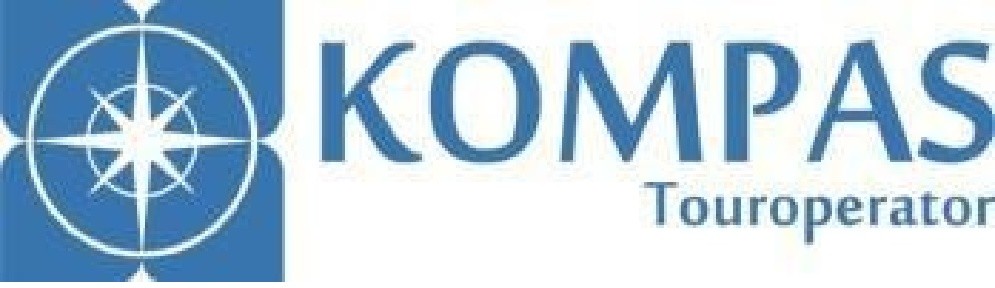 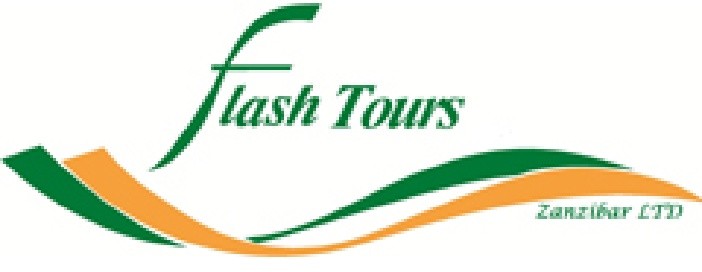 ПАМЯТКА ТУРИСТУ – О. ЗАНЗИБАР. ТАНЗАНИЯБлагодарим Вас за выбор туристического оператора «KOMPAS» и желаем Вам хорошего отдыха! Просим Вас внимательно ознакомиться с памяткой. ПРИ ВЫЕЗДЕ ИЗ СТРАНЫ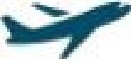 При выезде из Украины Вам необходимо иметь при себе полный пакет документов:авиабилетзаграничный паспорт, срок действия которого должен превышать 6 месяцев с момента возврата в Украину и свободной страницей для вклеивания визытуристский ваучерстраховой полис с покрытием Covid-19нотариально заверенную доверенность/разрешение на выезд за границу детей до 16 лет от каждого из родителей (усыновителей, опекунов), не участвующих в поездке, свидетельство о рождении ребенкасвидетельство о рождении детям до 16 лет.
❗ ВНИМАНИЕ! С 04.05.21 все туристы, прилетающие на территорию Танзании и на о. Занзибар, обязаны заполнить анкету на сайте www.afyamsafiri.moh.go.tz не более, чем за 24 часа до прибытия. Так же все путешественники должны иметь при себе отрицательный ПЦР-тест не позднее, чем за 72 часа до прибытия. В АЭРОПОРТУ ВЫЛЕТА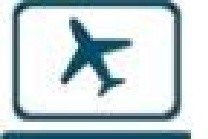 Рекомендуем заблаговременно, не позднее, чем за 2 часа до вылета рейса, прибыть к месту регистрации пассажиров для прохождения процедур регистрации на рейс, оформления багажа, и выполнения требований, связанных с пограничным, таможенным и другими видами контроля. После объявления о начале регистрации Вам необходимо проследовать к указанной стойке и пройти регистрацию авиабилетов и багажа самостоятельно.    РЕГИСТРАЦИЯ НА РЕЙС И ОФОРМЛЕНИЕ БАГАЖА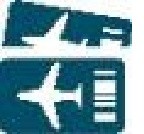 Регистрация пассажиров на рейс и оформление их багажа производятся на основании именного авиабилета (распечатанной на бумажном носителе маршрут/квитанции электронного билета), а также действующего заграничного паспорта пассажира.При регистрации пассажиру выдается посадочный талон, который необходимо сохранять до момента прилета. Регистрация на рейс заканчивается за 40 минут.❗ ВАЖНО! Если Вы летите на рейсах FLY DUBAI, AIR ARABIA, QATAR с пересадкой, необходимо соблюдать правила транзитных перелетов, а именно: при вылете из Украины – туристы должны иметь при себе ОТРИЦАТЕЛЬНЫЙ ПЦР-тест, сделанный не позднее чем за 72 часа до прилета в страну транзита. На обратном пути из Танзании потребуется наличие отрицательного ПЦР-теста сделанного за 72 часа до прилета в страну транзита. Все тесты должны быть предоставлены в оригинальном/распечатанном виде и должны быть переведены на английский язык! Обращаем Ваше внимание, что тесты должны быть проведены в рекомендованных лабораториях страны транзита – список лабораторий предоставлен на сайте авиаперевозчика. Если вы не заказала ПЦР-тест на о. Занзибар заранее, Вам необходимо обратиться к Вашему отельному гиду на следующий день после прилета во время инфо встречи. Так же просим Вас, уточнять заранее требования к транзитным перелетам, если Вы выбрали любую другую авиакомпанию для Вашего путешествия      НОРМЫ ПРОВОЗА БАГАЖА НА РЕЙСАХ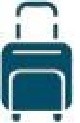 Допустимый вес багажа и ручной клади указан в Вашем авиабилете. За провоз багажа сверх установленной нормы бесплатного провоза, взимается дополнительная плата по тарифу, установленному перевозчиком.Перевозчик имеет право отказать туристу в перевозе багажа, вес или объем которого не соответствуют установленным нормам.🛃 ТАМОЖНЯИностранную валюту в Танзанию можно ввозить без всяких ограничений, вывоз также не ограничен.Местную валюту нельзя ни ввозить, не вывозить.Разрешен беспошлинный ввоз 400 сигарет/или 50 сигар/или 0.25 кг табака для трубки, спиртных напитков не более 1 литра, 250 мл духов.Для провоза профессионального съемочного видеооборудования необходимо заплатить пошлину.❌ ПРЕДМЕТЫ, ЗАПРЕЩЕННЫЕ К ВВОЗУ:стрелковое оружиенаркотикипорнографиюДля ввоза огнестрельного оружия требуется разрешение.❌ ЗАПРЕЩЕН ВЫВОЗ:слоновой кости и изделий из неёрога носорогашкур диких животныхзолотаалмазов и гвоздики, если нет документа, подтверждающего их законную покупку (чек, договор и пр.)✔ ВИЗАВиза на территорию Танзании оформляется на месте, для этого требуется заполненные на английском языке анкета и миграционная карта. Их можно заполнить заранее или на месте, по прилету.Стоимость визы 50 USD, оплачивается на месте. Рекомендуем иметь 50 USD без сдачи - оплачивается в окошке после заполнения миграционных анкет. ВСТРЕЧА В АЭРОПОРТУ И ТРАНСФЕР В ОТЕЛЬ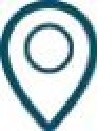 После прохождения паспортного и таможенного контроля, при выходе из здания аэропорта Вас будут ожидать представители принимающей компании с табличкой «Flash Tour». Вас зарегистрируют и проведут к трансферу. РАЗМЕЩЕНИЕ В ОТЕЛЕ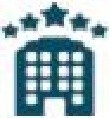 Гид, сопровождающий Вас на трансфере, проследит за расселением в отеле. Заселение, как правило, происходит после 14:00. По прибытию для размещения в отеле Вам необходимо предъявить ваучер, паспорт, заполнить анкету гостя на английском языке. Разумно арендовать сейф для хранения драгоценных вещей и документов, если его нет в отельном номере. Рекомендуется также взять карточку отеля для того, чтобы в случае, если Вы потеряетесь в городе, вернуться без проблем в отель.При выезде из отеля по окончании Вашей туристической поездки необходимо сдать номер до 12.00. За день до вылета Вы получите информацию о времени трансфера в аэропорт для вылета в Киев. Если вы не получили такой информации, позвоните Вашему гиду и уточните время трансфера. Просим ожидать трансфер за 10-15 минут до указанного времени перед входом в отель.❗ Обратите внимание! При выселении из отеля оплачивается туристическая такса в размере 1$ в сутки за человека. Отель Waikiki Zanzibar Resort взимает 2 таксы при поселении: туристическую - 1$ и инфраструктурную - 8$ c человека в сутки.🕑  ВРЕМЯТанзания находится в одном часовом поясе с Украиной. В летний период нет разницы во времени, в зимнее период киевское время отстает от танзанийского на 1 час.🎡 ЭКСКУРСИИ И АКТИВНЫЙ ОТДЫХЗанзибар – интересный и насыщенный экскурсионными объектами остров. Тем, кто впервые едет на о.Занзибар, мы рекомендуем посетить несколько экскурсий. В базовых гостиницах имеются информационные стенды принимающей компании, на которых размещена информация по экскурсиям и график их проведения. Экскурсии можно заказать, обратившись к гидам компании. Номер своего сотового телефона гид сообщит Вам на трансфере.Не рекомендуем Вам приобретать дешевые экскурсии на улице или на пляже, так как компании, предоставляющие их, зачастую не имеют соответствующей лицензии. Отправляясь на экскурсию, не забудьте взять с собой копию паспорта, также возьмите солнцезащитные очки и крем, головной убор и удобную закрытую обувь.❗ Туристам разрешено находиться на улицах городов и поселков страны (за исключением пляжа и территории отеля) только в закрытой одежде (прикрывает плечи, живот и колени). Нарушение норм приличия вызывает негативное восприятие у местного населения и противоречит мусульманским законам страны. 
Данное ограничение относятся только к туристам, посещающим город, а также местные поселения на экскурсиях. В случае нарушения на первом этапе власти ограничатся предупреждениями и разъяснительной работой. При систематических повторах - грозит штраф от 700 до 5 000$, и ужесточенные меры вплоть до тюремного заключения.⚠ МЕРЫ ПРЕДОСТОРОЖНОСТИ НА ОТДЫХЕОстров Занзибар безопасен для отдыха туристов. Тем не менее рекомендуется:Внимательно следить за личными вещами, не носить с собой слишком много наличных денег. Ценные вещи, в том числе паспорта и билеты, лучше хранить в гостиничном сейфе.Внимательно проверяйте сдачу.Чаще всего туристов обсчитывают в ресторанах и на рынках. В ресторанчиках и кафе внимательно изучайте счет.Перед поездкой на остров Занзибар не требуются специальные прививки. Таблетки и от малярии и прививки ль желтой лихорадки являются рекомендованными, но не обязательными. Также не забудьте захватить с собой средства от расстройства желудка, местная пища может оказаться непривычной для организма. Пить сырую воду из-под крана не рекомендуется. Употребляйте только минеральную воду в бутылках.Обязательно используйте средства от загара. Солнце очень активное и достаточно быстро можно получить ожег.  АПТЕЧКА И СТРАХОВКА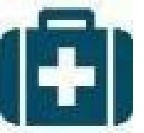 Тем, кто регулярно принимает лекарства, рекомендуется обязательно взять их с собой. Сформируйте аптечку первой помощи, которая пригодится Вам при легких недомоганиях, сэкономит время на поиски необходимых медикаментов.Рекомендуется иметь солнцезащитные очки и кремы с цифровыми обозначениями степени защиты. Чем вышецифра, тем лучше защитные свойства. Не пренебрегайте головными уборами, находясь, долгое время на солнце.❗ Внимание!  Услуги врачей в отелях платные! Для получения медицинского обслуживания, с возможностью компенсировать затраты, связанные с лечением, Вы должны обязательно связаться со страховой компанией(контакты указаны в Вашем страховом полисе).В случае наступления события, которое может быть признано страховым случаем, в т.ч. при возникновении необходимости в получении медицинских услуг и (или) дополнительных услуг, Вам необходимо немедленно, не позднее 24 часов после наступления указанного события, обратиться к Ассистирующей компании для получения информации относительно дальнейших действий.В уведомлении сообщаются:имя и фамилия Застрахованного лица;номер контактного телефона;место нахождения (страна, город, отель и т.п.);номер страхового полиса;дату начала и окончания страхования;сообщить что случилось и какая требуется помощь.🌤 КЛИМАТОБЩАЯ ИНФОРМАЦИЯ О СТРАНЕ  На острове Занзибар муссонный климат — это значит, что есть сезон дождей, а есть и совсем сухие месяцы. Поэтому знание погоды на Занзибаре по месяцам поможет выбрать оптимальные даты для Вашего путешествия Погода на Занзибаре по месяцам:  Январь — разгар лета, сухо, 5 дождливых дней в месяц.  Февраль — лето, самый сухой месяц в году, 3 дождливых дня.  Март — по-прежнему жарко, но во второй половине марта чаще выпадают осадки, иногда сезон дождей уже начинается в 20 числах марта.  Апрель — осень, пик сезона дождей, около 25 дождливых дней в апреле.  Май — осень, сезон дождей, дождливых дней ненамного меньше чем в апреле, к концу мая сезон дождей заканчивается.  Июнь — зима, осадков выпадет мало, температура океана опускается до 26 градусов, среднедневная температура так же имеет одни из самых низких значений в году +26 +27.  Июль — точно такой же как июнь, только осадков практически нет и на Занзибаре засуха.  Август — зима, самый холодный месяц в году, Температура воздуха +26, температура воды падает до +25.  Сентябрь — Занзибарская весна, температура повышается на 1-2 градуса, осадки по-прежнему крайне редки.  Октябрь — весна, влажность и количество дождливых дней повышается, но время для отдыха отличное.  Ноябрь — весна, в ноябре дождливых дней всего около 10, и это кратковременные дожди буквально на час, а дальше опять солнце.  Декабрь — лето, самый жаркий месяц на Занзибаре, среднедневной показатель +30. Месяц довольно сухой.🇹🇿 НАЦИОНАЛЬНЫЕ ОСОБЕННОСТИОстров Занзибар в разные исторические эпохи принадлежал персам, португальцам и арабам. Это сказалось на религиозных убеждениях островитян и национальном составе населения. Более восьмидесяти процентов занзибарцев являются мусульманами, эта религия закрепилась на острове еще в период правления персов. Они подарили острову свою культуру, основы мировоззрения и, естественно, религию. Приблизительно четырнадцать процентов островитян относят себя к христианам либо придерживаются местных культов.Стоит отметить, что христианские миссионеры не сумели завоевать уважение местных жителей и перевести их в свою веру. В настоящий момент большая часть занзибарцев являются потомками ширази, суахили и выходцев с африканского континента, которых когда-то привозили сюда в больших количествах на невольничьи рынки. Европейцев на Занзибаре немного, они в основном работают в туристической отрасли или приезжают в качестве волонтеров для того, чтобы обучать и лечить местных жителей.Население Танзании делится на племенные или религиозные группы, у каждой из которых существует собственные традиции, относительно питания. К примеру, женщины некоторых племен не имеют права употреблять в пищу яйца или курицу, а в других, мусульманских, женщины не едят за одним столом с мужчинами.Этикет танзанийцев предполагает гостеприимство, а также разделение видов приветствий в зависимости от статуса и возраста человека. Обратите внимание, что, так же, как и жители многих африканских стран, танзанийцы считают левую руку «нечистой», а потому ее не используют во время еды и т. д.Образ жизни местных и их отношение к окружающему миру хорошо характеризуют фразы «акуна матата» («без забот») и поле-поле («не спеша»). Взяв это за основу, будьте готовы к тому, что здесь никто не куда не торопится, поэтому просто смиритесь и получайте удовольствие.В Танзании были образованы многие музыкальные стили, самыми распространенными из которых являются Таараб, Нгома и Данси.Одежда: принят неофициальный, но не спортивный, стиль. Легкая «тропическая» одежда уместна практически во всех случаях. Следует избегать прилюдных поцелуев и других публичных знаков внимания, так как это не соответствует этическим нормам консервативной части мусульманской общины на Занзибаре.🍳 КУХНЯКулинарные традиции Танзании родились благодаря синтезу обычаев африканских стран. При этом в меню местных ресторанов можно найти блюда не только национальной кухни, но и стран Европы.Самые популярные ингредиенты — дичь и птица, а вот говядина и свинина довольно редко появляются на столе. Альтернативой может стать непривычное для нас мясо антилопы, крокодила, бородавочника или слона.Праздничным блюдом считается утка с рисом, тушеная в молоке кокосового ореха, а вполне традиционным —жаркое из страусятины или бобовый суп с кокосовым молоком. В качестве гарнира танзанийцы нередко используют зерновую кашу «угали», кукурузу, бобовые и коренья, а также жареный картофель или капуста. Распространенной закуской являются бананы, которые здесь умеют готовить множеством способов.Близость океана гарантирует великое разнообразие морепродуктов, таких как креветки, омары, осьминог, множество видов рыбы и т. д. Танзанийские повара превосходно готовят дары моря, поэтому не попробовать их будет настоящим преступлением.Любители острых ощущений могут попробовать жареную саранчу или термитов.👜 ШОПИНГОтличным подарком станут пестрые и качественные ткани масаев, помимо этого в магазинах Танзании вы найдете яркие одеяла. Любой интерьер украсят картины местных художников, которые творят в жанре«тингатинга» - оригинальный и необычный стиль. Помимо этого, танзанийские мастера изготавливают превосходные статуэтки и маски из черного дерева, которое считается невероятно ценным сырьем.Одной из местных достопримечательностей считается камень танзанит, который состоит в группе сапфиров. Ювелирное украшение с танзанитом можно считать поистине уникальным, а обладатель может быть совершенно уверен в том, что не встретит похожего изделия у себя на родине.💱 ВАЛЮТАОфициальной валютой Объединенной Республики Танзания является танзанийский шиллинг, но наряду с ним повсеместно используется доллар США. Остальные валюты, такие как: евро, фунты стерлинга, швейцарские франки не используются при расчётах, но их всегда можно поменять на шиллинги, по чуть заниженному курсу в любом обменном пункте.Курс шиллинга к доллару США ~ 2300 Sh за 1 USD.В обращении банкноты номиналом по 10000, 5000, 1000, 500 и 200 шиллингов, монеты по 100, 50, 20, 10 и 5центов, а также по 100, 50, 20, 10, 5 шиллингам и одному шиллингу.Приехав в Танзанию, нужно быть готовым к тому, что курс валют напрямую зависит от номинала банкноты, т.е. 100 и 50 банкноты вам поменяют по более выгодному курсу чем 5 и 10 долларовые купюры. Обмен можно производить в отелях, банках и обменных пунктах. Стоит отметить, что наилучший курс обмена предлагают обменные пункты.В Танзании есть банкоматы всех международных платежных систем, но мы настоятельно рекомендуем иметь при себе хотя бы минимальную сумму наличных, на случай если в банкомате не окажется средств или же ваша карта будет заблокирована банком эммитентом. Стоит быть готовым и к тому, что в них довольно высокая комиссия на снятие (около 6$ + комиссия вашего банка) и максимально допустимая сумма - 400 000 танзанийских шиллингов.Мы рекомендуем снимать валюту в банкоматах следующих банков:Barclays BankNBC BankCRDB Bank🚕 ТРАНСПОРТТранспорт на Занзибаре не отличается особым разнообразием. На острове Вы не найдете ни метро, ни трамваев, ни троллейбусов. Вариантов передвижения по острову всего три, но реальных только два: такси и аренда авто.⚡ ЭЛЕКТРОСЕТЬЭлектросеть: напряжение – 220/240 в, 50 Гц. Розетки – английского стандарта: трехконтактные плоские или двухконтактные круглые. При необходимости переходник можно взять на ресепшине отеля.🎉 ПРАЗДНИКИОфициальными праздниками в Танзании являются: 1 января – Международный Новый год12 января – День Революции на Занзибаре 15 февраля – Рождение Пророка22 апреля – Страстная Пятница 25 апреля – Пасха26 апреля – День Объединения 1 мая – День трудящихся7 июля – Саба Саба (День промышленников) 8 августа – Нане Нане (День крестьян)30 августа - Ид аль-Фитр (завершение священного Рамадана) 14 октября – День Ньерере6 ноября - Ид аль-Адха (окончание хаджа)9 декабря – День Независимости и Республики 25 декабря – Рождество26 декабря – День Подарков💸 ЧАЕВЫЕЧаевые лучше давать в местной валюте. В ресторанах они составляют 10% стоимости заказа. Большинство гостиниц автоматически включает 10-процентную надбавку на оплату услуг в счет.☎ МОБИЛЬНАЯ СВЯЗЬМобильная связь в Танзании развита гораздо лучше кабельных линий. Используется стандарт GSM 900/1800. Операторы обеспечивают почти полное покрытие территории островов. Для дешевой связи и наличия интернета в телефоне, рекомендуем использовать карты местных операторов.📞ТЕЛЕФОНЫ ДЛЯ ЭКСТРЕННЫХ СЛУЧАЕВЕдиный телефон служб спасения – 112Скорая помощь - 133, 122Полиция – 995Пожарная служба – 999    ПОСОЛЬСТВО УКРАИНЫ В ТАНЗАНИИ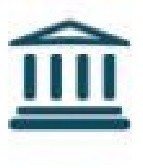 Внимание! Функци Посольства Украины в Танзани выполняет Посольство Украины в Кении:Зоны ответственности посольства: Кения, Бурунди, Малави, Южный Судан, Руанда, Сомали, Союз Коморских островов, Т анзания.Руководитель: Грищенко Андрей Анатоль евич, Временный Поверенный в делах Украины в Республике Кения. Адрес: Muthaiga, Limuru Road, 674, POBox 63566, Найроби - 00619, Республика Кения.Телефоны: Общий: +254205224545, +254202324997.ГОРЯЧАЯ ЛИНИЯ Посольства Украины в Кении: +254 733366366 (Просьба звонить ИСКЛЮЧИТЕЛЬНО в случае угрозы жизни или гибели граж дан Украины).Факс: +254205224545Эл. почта: emb_ke@mfa.gov.ua Сайт: http://kenya.mfa.gov.ua График работы:Посольство работает ежедневно с 9:00 до 17:00 за исключением выходных и национальных украинских праздников.Выходные дни: суббота, воскресенье.    КОНТАКТЫ ДЛЯ ЭКСТРЕННОЙ СВЯЗИ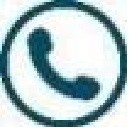 Горячая линия туроператора Flash Tour +255 777 169 040 / +255 686 233 273 Экстренный круглосуточный номер Kompas Ukraine (в случае крайней необходимости):+38 (099) 112 12 74 Экстренный номер представителя в аэропорту Борисполя (активен за 3 часа до вылета):+38 (093) 753 46 04Желаем Вам приятного отдыха!EAST AFRICA COMMUNITY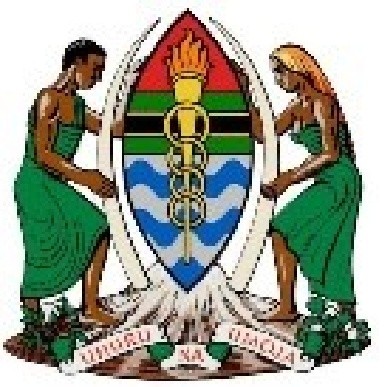 THE UNITED REPUBLIC OF TANZANIAENTRY / ARRIVAL DECLARATION FORM / FOMU YA KUINGIA / FORM D’ENTRE(Immigration Regulation 1997)Please Complete in Capital Letters/Tafadhali Jaza kwa Herufi Kubwa / Completez en majuscule s’il vous plaitPurpose of travel/vist (Fill from overleaf 1,2	8 as appropriate)Sababu ya kuingia (angalia ukurasa wa nyuma 1,2	8 kama ifaavyo)Цель визита (поставте цифрой от 1 до 8)…………………………………Any other (specify) sababu nyingine / Autres specifies……………………....Physical address while in Tanzania / anwani nchini Tanzania / Адрес в Танзанииi) P.O.Box (почтовый индекс) ……………………………………. ii) Street (Mtaa/улица) ……………………………………iii) Plot Number (Namba ya Kitalu / номер дома …………………..iv) Town (Mjini / город) ……………………………….v) Tel No/Nambari ya simu. /Номер телефона …………………………………………………………………………………vi) Hotel (Hoteli / Отель) ………………………………………………………………………………………………………….vii) Contract Person or Institution/ Mwenyeji Wako ama Asasi/Контактное лицо ……………………………………….……………………………………………………………………………………………………………………………………….Mode of Travel / Namna ya usafri / Вид транспорта при путешествииAir/Ndege/Авиа	Water/Maji/Водный	Rail/Reli/Поезд	Roas/Barabara/ Дорога Date/Tarehe/Дата …………………………………… Signature/Saini/Подпись ………………….KEY TO MAIN PURPOSE OF TRAVEL/VISITUFUNGUO WA MADHUMUNI MAKUU YA USAFIRI / MATEMBEZI ЦЕЛЬ ВИЗИТАENGLISHReturning resident/Prospective resident/Seeking employment/Tempo rary employment/Visiting friends and relatives/Holidays/Business and conference/In transit/Others (please specify)KISWAHILIMkaazi anayerejea/ Mkaazi mtarajiwa/ Kutafuta kazi/Kazi ya mu da/ Kutembelea rafiki/ jamaa Likizo/Biashara na mkutano/ Kupita/ Mengineyo/Taja/РУССКИЙВозвращение домой Получение гражданства Поиск работыВременное трудоустройство Посещение друзей и родственников ОтдыхБизнесс/ конференции ТранзитДругоеFOR OFFICE USE ONLY	OFFICIAL STAMPFILE NO ……………………………………………..IMMIGRA TION STA TUS …………………………..NAME …………………………………………………	Signature ……………………………..IMMIGRATION OFFICERTIF 21The United Republic of Tanzania Visa application formType of Vis a reguested/Тип визыTravel/ ПутешествиеTransit Vis a/ Транзитная визаSurname/ Фамилия: ………………………………………………………………………………………………………………..Firs t name(s ) / Имя : ………………………………………………………………………………………………………………..Miden name/ Отчество: …………………………………………………………………………………………………………Sex/Пол	Male/ Мужской	Female/ Ж енскийDate of Birth/ Дата рождения: …………………………………………………………………………………………………..Purpose of vis it/цель	Leis ure, holiday/отдых	Other Bus iness	Various Посещение родственников	Study/Учеба	Diplomatic Mission/ Миссия	Transit/Транзит	OfficialMeeting, conference/ Конференции	Лечение	Home day vis itorRequest duration of stay/ Срок пребывания: …………………………………………………… Дней (Max.90)Request number of entries (Количество въездов)	Single/однократно	Двукратно	МногократноPas sport Number/ Номер паспорта : …………………………………………………….…………………………………………Вид паспорта:	Обычный	Дипломатический	Service	Other Travel Docu ment (Please s pecify)Iss ued on / Дата выдачи ……………………………………….. Valid until / Действителен до ……………………………Iss ued at / Место выдачи…………………………………………………………………………………………………………Place of Birth/Место рождения: …………………………..Country of Birth/ Гражданство:…………………………….......Present Nationality:/национальность……………………..Nationality at Birth/ Национальность по рождению…………........Marital s tatus/ Семейное положение:……………………………………………………………………………………………...Contact Address / Адрес: ………………………………………………………………………………………………………..Telephone No/ Телефон:…………………………………………………………………………………………………………Email Address : ………………………………………………………………………………………………………………...........Current Occupation/ро д занятий:……………………………………………………………………………………………...........Employers address/ Адрес работо дателя:……………………………………………………………………………………….Arrival date(s) T anzania/ Дата приезда в Танзанию:………………………………………………………………………………Departure date(s )/ Дата отъезда: …………………………………………………………………………………………………….Your physical address while in Tanzania/ Адрес в Танзании……………………………………………………………………….(Name of holder)(s) tour operator(s), person(s) or organization(s) visited/ Название организатора тура……………………….Budget available for your stay/ Бюджет на время пребывания…………………………………………………………………..Minors travelling in applicants’ pas sport/ Кол-во людей вписанных в пасспорт………………………………………………..In case of transit: Do you have an entry permit for the final country of destination?	No	 Yes, valid unit…………………………………………………………………………………………DECLERATION.I hereby declare that the Information stated above is  true and correct/ Предоставленные данные правильны и верны:  Date/ Дата:………………………….. Place/Место:………………………… Signature/Подпись………………………………Surname / Jina la ukoo / ФамилияSurname / Jina la ukoo / ФамилияOther names/Majina mengine/ИмяOther names/Majina mengine/ИмяOther names/Majina mengine/ИмяOther names/Majina mengine/ИмяPassport No / Nambari ya Pasi / № ПаспортаPassport No / Nambari ya Pasi / № ПаспортаPlease end Date of Issue of Passport Mahali na Tarehe ya kutolewa	} Дата окончания паспортаPlease end Date of Issue of Passport Mahali na Tarehe ya kutolewa	} Дата окончания паспортаPlease end Date of Issue of Passport Mahali na Tarehe ya kutolewa	} Дата окончания паспортаPlease end Date of Issue of Passport Mahali na Tarehe ya kutolewa	} Дата окончания паспортаDate and place of BirthTarehe na mahali pa kuzaliwa }Дата и место рожденияDate and place of BirthTarehe na mahali pa kuzaliwa }Дата и место рожденияDate and place of BirthTarehe na mahali pa kuzaliwa }Дата и место рожденияNationality Utaifa Национальность}Male / Mme / Мужчина Female / Mke / ЖенщинаOccupation Kazi ПрофессияCountry of current residence Nchi unamoishi	} ГражданствоCountry of current residence Nchi unamoishi	} ГражданствоNumber of other persons travelling on your passport Количество людей вписанных в паспорт	}Idadi ya wengine wanaosafiri kwa kutumi pasi yakoNo. of Males	No of FemalesMme	Mke№ мужчин	№ женщинNumber of other persons travelling on your passport Количество людей вписанных в паспорт	}Idadi ya wengine wanaosafiri kwa kutumi pasi yakoNo. of Males	No of FemalesMme	Mke№ мужчин	№ женщинNumber of other persons travelling on your passport Количество людей вписанных в паспорт	}Idadi ya wengine wanaosafiri kwa kutumi pasi yakoNo. of Males	No of FemalesMme	Mke№ мужчин	№ женщинIntended length of stay (days)Siku utakazokaa (siku)	}Количество дней пребыванияIntended length of stay (days)Siku utakazokaa (siku)	}Количество дней пребыванияNumber of other persons travelling on your passport Количество людей вписанных в паспорт	}Idadi ya wengine wanaosafiri kwa kutumi pasi yakoNo. of Males	No of FemalesMme	Mke№ мужчин	№ женщинNumber of other persons travelling on your passport Количество людей вписанных в паспорт	}Idadi ya wengine wanaosafiri kwa kutumi pasi yakoNo. of Males	No of FemalesMme	Mke№ мужчин	№ женщинNumber of other persons travelling on your passport Количество людей вписанных в паспорт	}Idadi ya wengine wanaosafiri kwa kutumi pasi yakoNo. of Males	No of FemalesMme	Mke№ мужчин	№ женщинFlight / vessel No Nambari ya chombo} Номер рейсаFlight / vessel No Nambari ya chombo} Номер рейсаFor Official use OnlyFor Official use OnlyStation :Type of visa issued :Visa Sticker No.Processing Officer :Date :Visa Sticker No.